能力指標：8-a-09說明：方程式解的意義就是方程式中未知數所代表的值，也就是能使方程式的等號成立的所有值。當學生不知道正規解法時，代入正整數找出適當的答案是很自然的反應，但是在解一元二次方程式，這種代入的過程不像之前所學之方程式那麼容易找出答案，也因此能自然引出因式分解等其他方式求解。可以生活上的例子來介紹一元二次方程式。如：一面積為12平方公尺的長方形，已知長比寬多4公尺，問寬為多少？此問題可以公尺代表寬，則長為＋4公尺，二次多項式(平方公尺)代表長方形面積，則可依據題意列出一元二次方程式。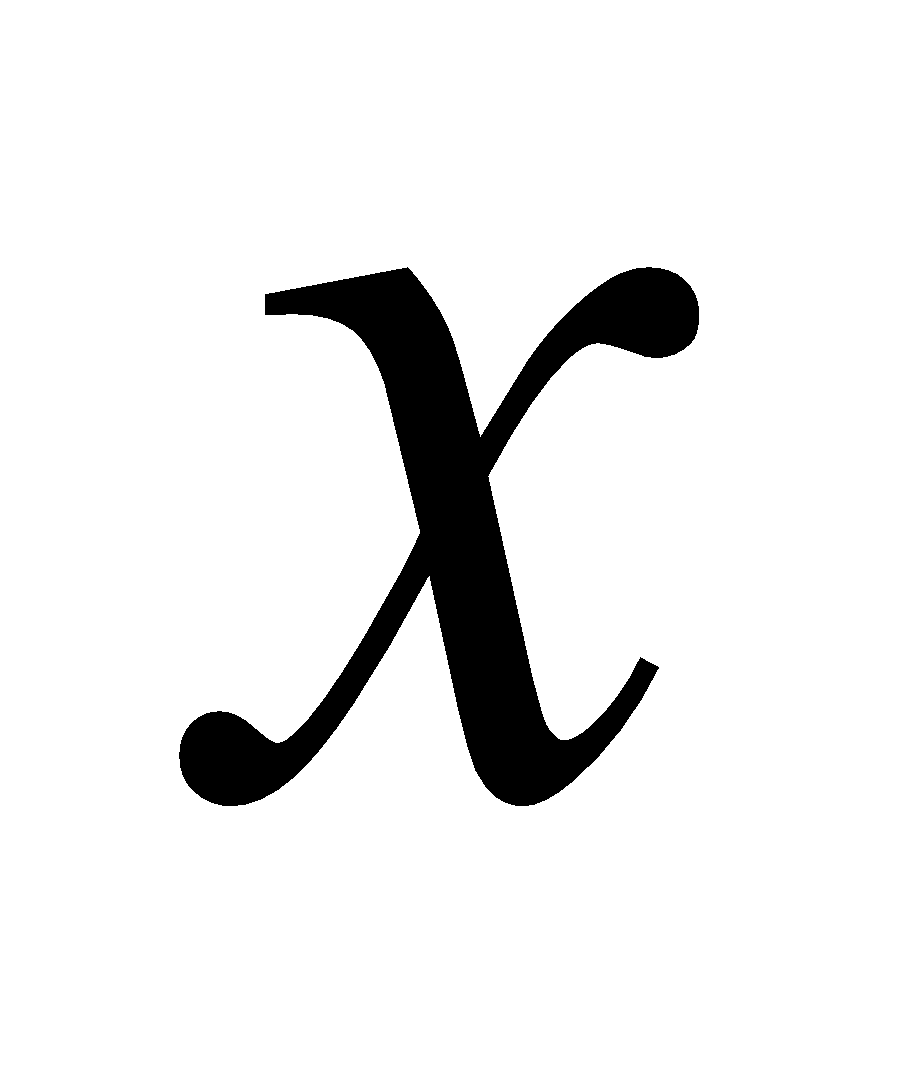 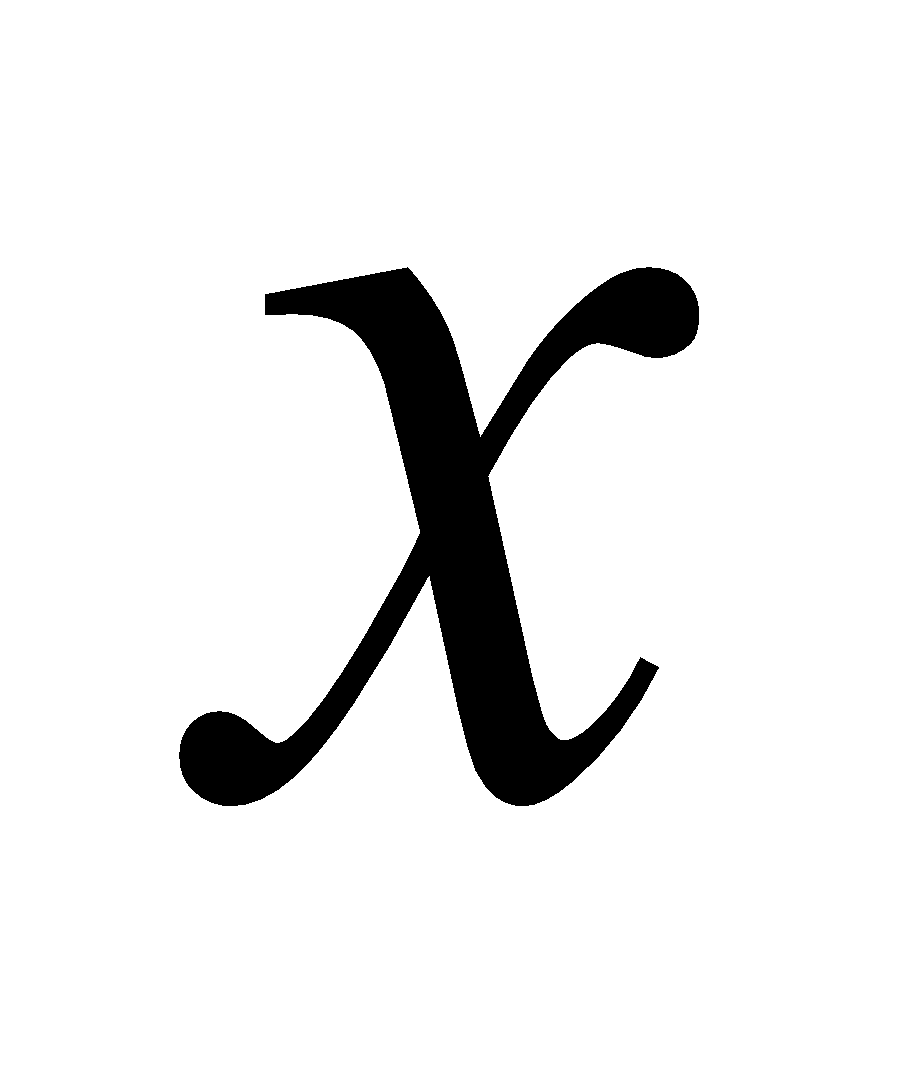 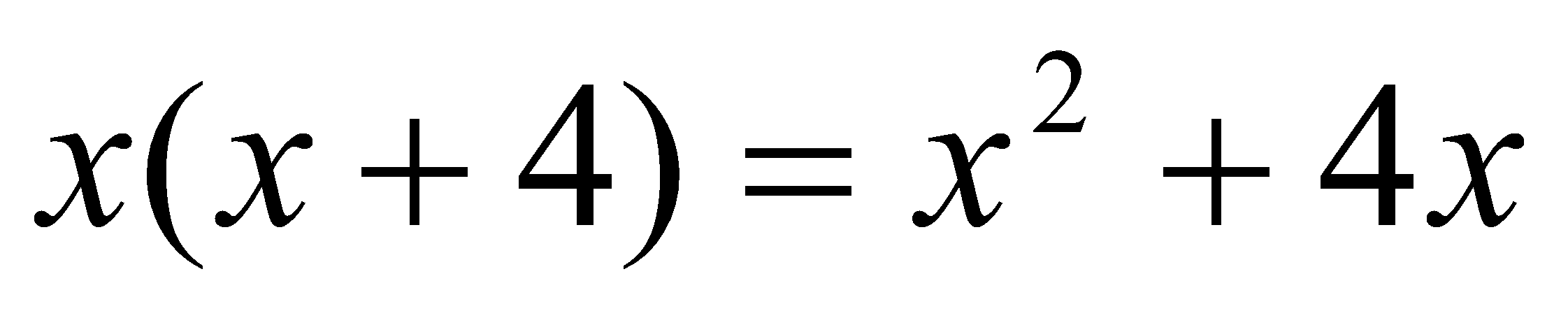 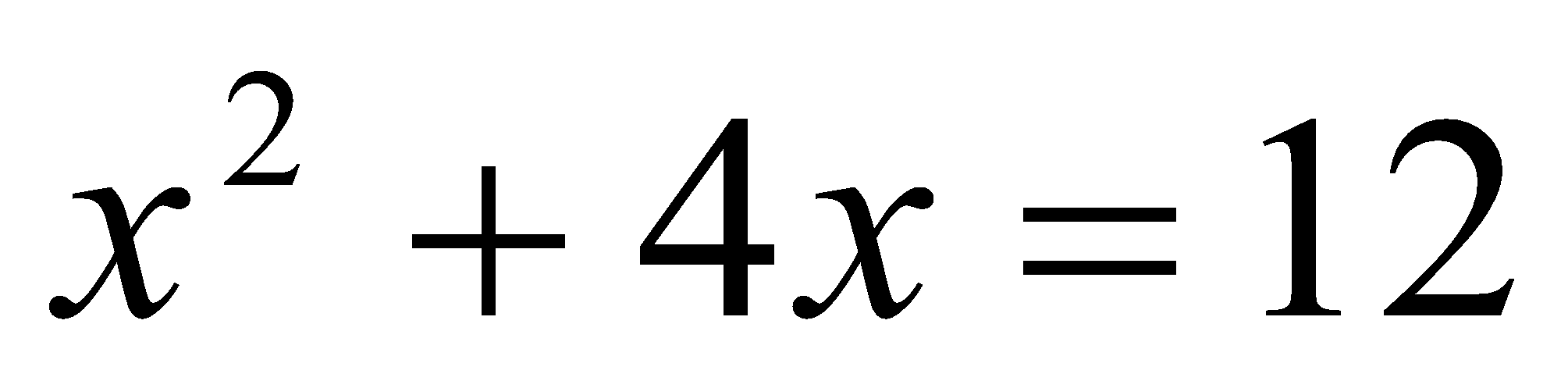 介紹一元二次方程式的通式，，國中階段教學各項係數以整數為原則。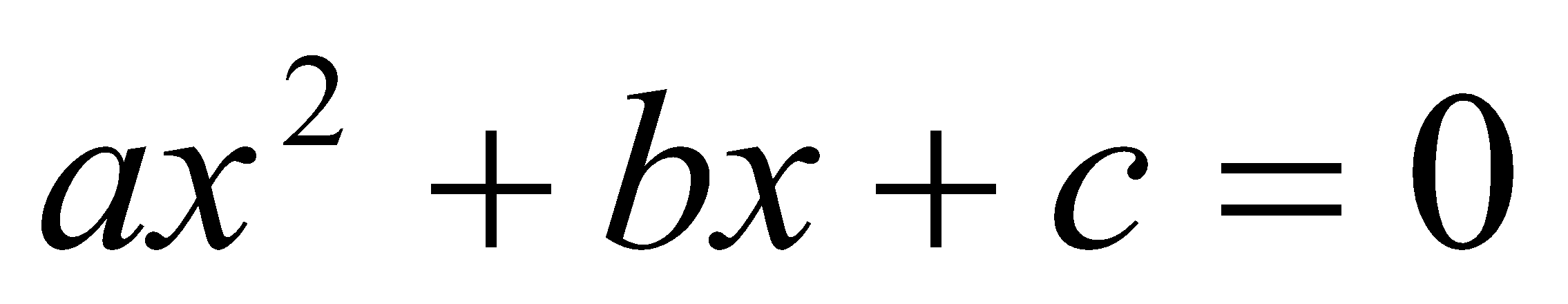 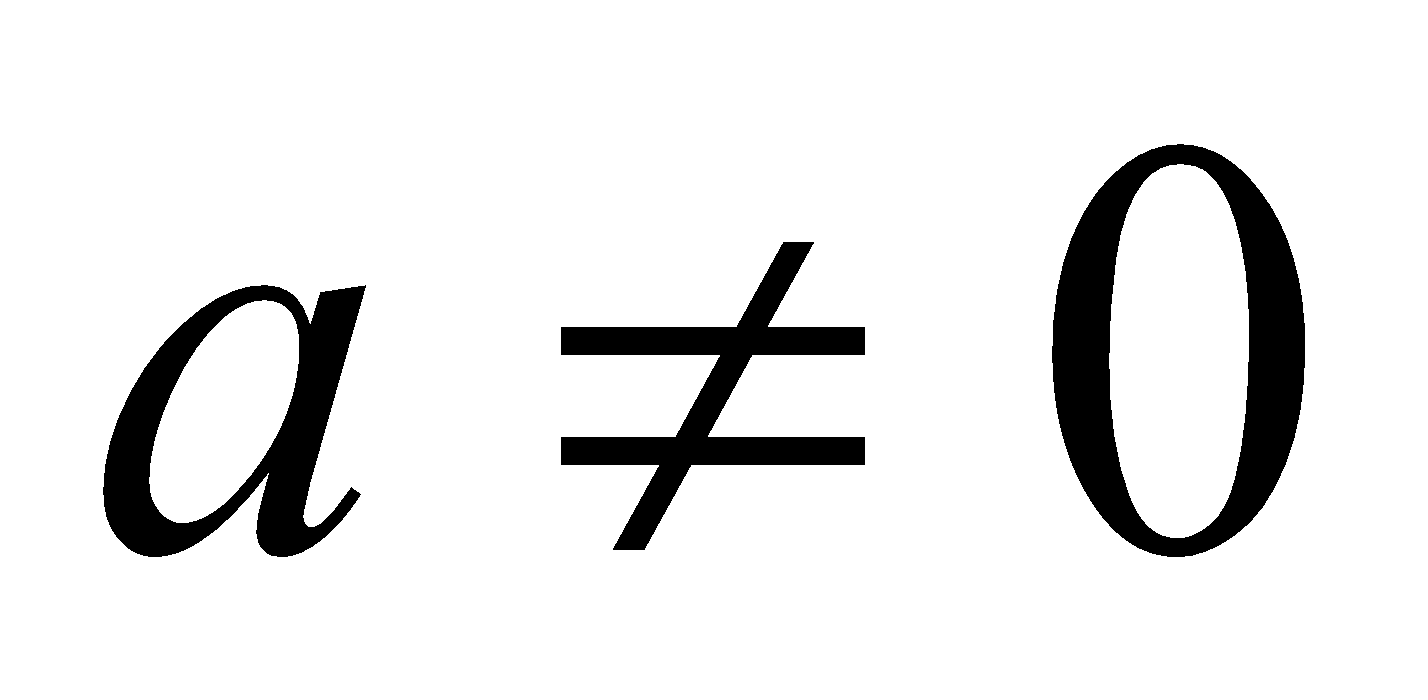 多項式方程式的解稱為根。學習單-1班級：                                座號：                                       姓名：                                     一、請判斷下列各式是不是一元二次方程式，是的打「O」，不是的打「X」：二、請依據題意完成下列各題：1.  是否為  的解？2.  是否為  的解？3.  是否為  的解？4.  是否為  的解？學習單-2班級：                                座號：                                       姓名：                                     一、下列敘述如果正確打「O」，不正確打「X」：二、請依據下列敘述分別列出一元二次方程式：1.平行四邊形底邊的長為，高為，若面積為，則依平行四邊形面積公式，可列得一元二次方程式：                                                                     。2.三角形的底為，高為，若面積為，則依三角形面積公式，可列得一元二次方程式：                                                                     。三、請判斷下列各式是哪種式子，並將正確的選項填入空格中：四、若  為  的一個解，則  的值為何？學習單-3班級：                                座號：                                       姓名：                                     一、單選題：二、、、、、 這些數中，哪些是 的解？三、若  為  的一個解，則  的值為何？四、若  為  的一個解，則  的值為何？五、請依據下列敘述分別列出一元二次方程式：1.高伯伯有一塊底邊為公尺，高為公尺的三角形花圃，若面積為平方公尺，則依三角形面積公式，可列得一元二次方程式：                                                 。2.長方形的長為，寬為，若面積為，則依長方形面積公式，
可列得一元二次方程式：                                                                     。8-a-09能在具體情境中認識一元二次方程式，並理解其解的意義。A-4-06A-4-16能力指標下修建議教學影片協作設計人8-a-09一元二次方程式的意義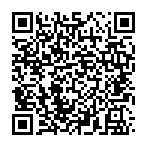 一元二次方程式的解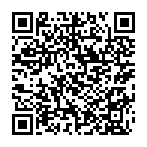 瑞穗國中 張依庭(               )1.(               )2.(               )3.(               )4.(               )5.(               )6.(               )1. 是  的一個解。(               )2. 是  的一個解。(               )3. 是  的一個解。(               )4. 是  的一個解。(               )5. 是 的一個解。(               )6. 是  的一個解。(A)一元一次多項式(B)一元一次方程式(C)二元一次多項式(D)二元一次方程式(E)一元二次多項式(F)一元二次方程式1. 是                         。2. 是                         。3. 是                         。4. 是                         。5. 是                         。(               )1.下列哪一個是一元二次方程式？(A)       (B)(C)                   (D)(               )2.下列敘述何者正確？(A)  是方程式  的解。(B)  是方程式  的解。(C)  是方程式  的解。(D)  是方程式  的解。